Referat af møde i Menighedsrådet 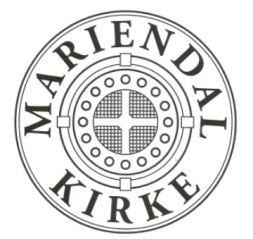 Onsdag den 15. november kl. 17.00 i MenighedshusetTil stede: Karin Holm Andersen, Jens Ole Højborg Jensen, Grete Møller Vefa, Ole Larsen, Marianne Beck, Inger Mathiesen, Grete Falk Spenster, Dorte Stilling, Mette Høeberg, Aase Frederiksen, Birgitte Veit, Svend Hvidtfelt, Kirsten Elken, Eva Maria Jensen, Sandra KastfeltAfbud: Preben Ulstrup	Mødepunkt				Referat1Godkendelse af dagsordenenGodkendt2Meddelelser fra formand/næstformand:- Proces ny præst (Tidsplanen)- Beskrivelse af Frederiksberg provstis fællesmøder oktober 2023 - Afholdelse af nytårsreceptionen 1. januar 2024Tidsplanen blev gennemgåetBeskrivelsen blev gennemgåetReceptionen afholdes umiddelbart efter gudstjenesten.3Meddelelser fra KassererenKassereren oplyste om forløbet for aflevering af 3. kvartals rapport4Meddelelser KirkeværgenDer har været afholdt møde med konservator om foranstaltninger når kirken skal males jf. skrivelsen fra Nationalmuseet.Vi afventer herefter tilladelse at male.5Godkendelse af ansøgning til Provstiet om istandsættelse af Solsortvej 69Der har været udflytningssyn på Solsortvej. Det blev godkendt af synsrapporten med prisoverslag kr. 520.000 og ansøgning om midler fra reservefonden sendes til Provstiet.6Meddelelser KontaktpersonenIntet til punktet7Fremlæggelse og godkendelse af 3. Kvartals-rapport Rapporten med bemærkninger blev gennemgået og taget til efterretning.8Fremlæggelse og godkendelse af Regnskabs-instruksBogføringsinstruks og Regnskabs-instruks blev gennemgået og godkendt.9Fremlæggelse og godkendelse af kontrakt med Landsforeningens RegnskabskontorKontrakten blev fremlagt til drøftelse.10Valg af Formand (hemmelig afstemning)Karin Holm Andersen blev valgt med 9 stemmer for og 3 blanke11Valg af Næstformand (hemmelig afstemning)Inger Mathiesen blev valgt med 12 stemmer for og ingen i mod.12Valg af KirkeværgeOle Henning Larsen blev genvalgt13Valg af KassererGrete Vefa Møller blev genvalgt 14Valg af Kontaktperson Marianne Beck blev genvalgt15Valg af BygningssagkyndigSøren Eliasen blev genvalgt16Valg af Underskriftberettigede personerMarianne Beck, Karin Holm Andersen, Inger Mathiesen17Fastsættelse af Honorarer til Formand, KassererKirkeværge, Kontaktperson, I alt kr. 120.000,- årligt til delingGodkendt18Godkendelse af indsamlingslisteDen fremlagte liste blev godkendt.19Meddelelser fra udvalgKirkeudvalgGudstjenesteudvalgAktivitetsudvalgBlad-/InformationsudvalgØkonomiudvalgetEksterne repræsentationer (børnehaven, Søndervang, FDF, skoletjenesten og provstikoordinatoren)MedarbejderrepræsentantenIntet til punktetIntet til punktetSvend Hvidtfelt erstatter Lasse D HansenDer er kommet nyt kirkebladIntet til punktetBørnehaven og FDF kører fint. Intet til de øvrige punkterSvend Hvidtfelt har bogrelease 23. januar kl. 19.00 i kirken. Bogen er antaget som doktordisputat.20EventueltIntet til punktet